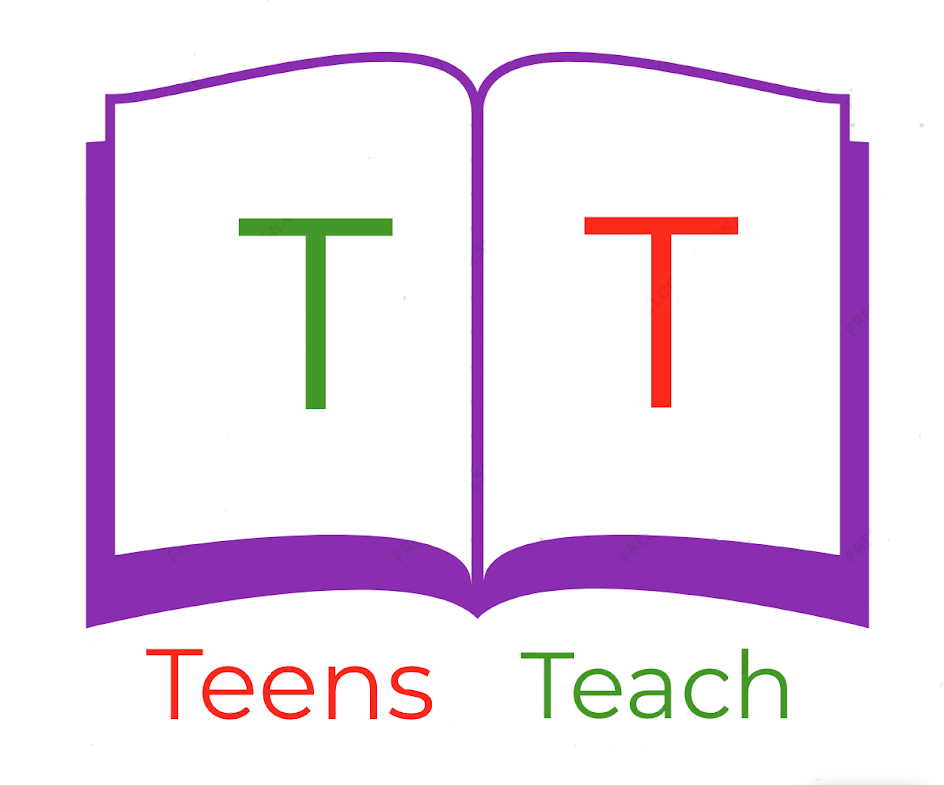 Jugendliche unterrichten Deutsch und mehr Schreibe die Wörter nach:1. Das Mädchen________________________2. Der Bub________________________3. Die Frau________________________4. Der Mann________________________5. Der Apfel________________________6. Das Auto________________________7. Die Blume________________________8. Das Buch________________________